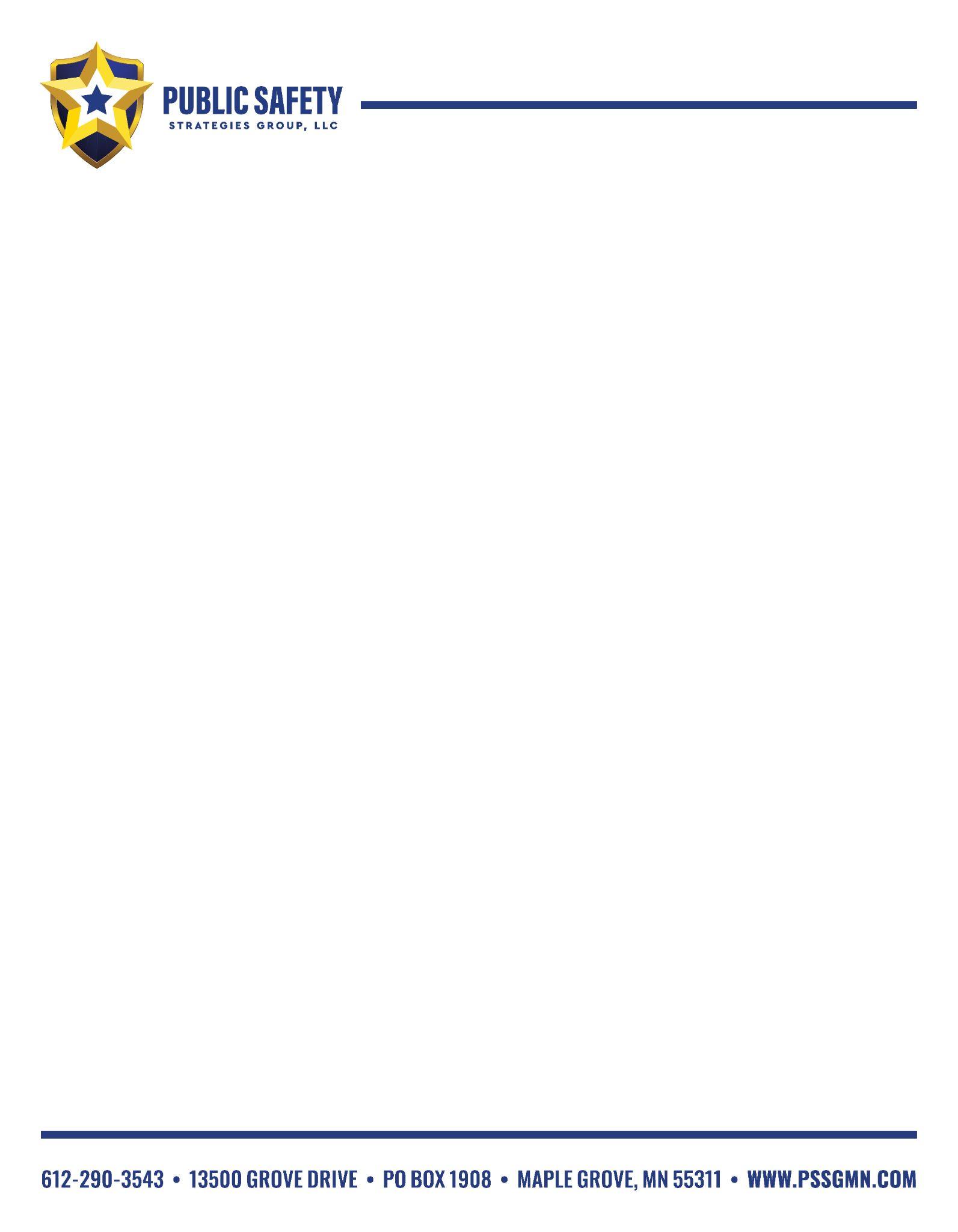 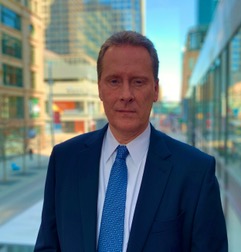 Michael CarlsonSenior ExpertPublic Safety Strategies Group, LLCMichael Carlson is a 31-year veteran of law enforcement, and is currently engaged as a Senior Expert with Public Safety Strategies Group, LLC, a national consulting firm providing subject matter expertise and services for public agencies and private firms across the United States.   Mike’s areas of expertise include  interagency collaborations, management of capital projects, personnel management and staffing, policy development, intergovernmental relations, critical incident management, and the development of investigative protocols and supervision.Mike Carlson began his career in 1987, working on a Narcotics Task Force in an undercover capacity. In 1988, he joined Minneapolis Police Department. During his 19-year career with Minneapolis, Mike was Commander of the Homicide Unit, the Narcotics Unit, as well as the Organized Crime Unit.In 2007 Mike joined the Hennepin County Sheriff’s Office where he served as Chief Deputy, the highest-ranking appointed law enforcement officer.   As Chief Deputy, Mike led the day-to-day operations of the Sheriff’s Office, an Agency with 820 personnel and an annual budget of $110 million.  Mike served as Incident Commander during the 35W Bridge collapse in 2007, the 2008 Republican National Convention, and Super Bowl 52, and led the Agency’s effort in obtaining International Accreditation for the Hennepin County Crime Lab.  As the Sheriff’s Office Chief Deputy, Mike created and implemented the Violent Offender Task Force (VOTF) which conducted proactive focused investigations on the County’s most violent offenders. He spearheaded the formation of the Criminal Information Sharing and Analysis Unit (CISA) which provided predictive policing services and criminal analysis to dozens of law enforcement agencies throughout the region -- small, large, urban, suburban, and rural. Chief Carlson has received numerous awards throughout his career, to include the “Hennepin County Leadership Award” for his work with the families of homicide victims, as well as other awards for acts of courage and bravery. In addition to his law enforcement career, Mike recently has served as the Chief Operating Officer of a computer forensic firm ,and the Chief Executive Officer of a private security firm.  